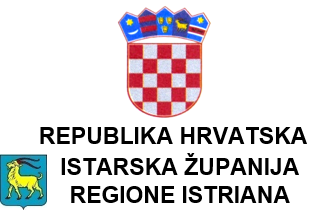 Upravni odjel za obrazovanje, sport i tehničku kulturuLabin, G. Martinuzzi 2KLASA: 602-02/22-03/14URBROJ: 2163-05/19-23-4Pula, 15. svibnja 2023.                                        OBAVIJEST                  O UPISU DJECE U PRVI RAZRED OSNOVNE ŠKOLE                  ZA  ŠKOLSKU GODINU 2023/2024.Na temelju čl. 17. i 19. Zakona o odgoju i obrazovanju u osnovnoj i srednjoj školi (Narodne novine br. 87/08., 86/09., 92/10., 105/10., 90/11., 5/12., 16/12., 86/12., 126/12., 94/13., 152/14., 7/17., 68/18., 98/19., 64/20., 151/22)1. Sva djeca koja su do 1. travnja 2023. godine navršila šest godina života upisuju se prema navedenom zakonu u prvi razred pripadajuće osnovne škole.2. Upisati se mogu i djeca koja navršavaju šest godina života nakon navedenog datuma ukoliko imaju odobrenje Upravnog odjela za obrazovanje, sport i tehničku kulturu Istarske županije.                          UPISI DJECE OBAVLJATI ĆE SE                                12. 13. i 14. lipnja  2023. godine                 od 9.00 do 12.00 sati te od 17.00 do 19.00 sati                      U PRIPADAJUĆOJ OSNOVNOJ ŠKOLIRoditelji, odnosno staratelji djece na upis trebaju donijeti odobrenje Upravnog odjela za obrazovanje, sport i tehničku kulturu za prijevremeni upis u prvi razred osnovne škole.      Upravni odjel za obrazovanje, sport i                                                             tehničku kulturu Istarske županije          